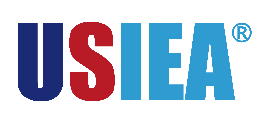 澳大利亚阿德莱德大学在线演讲技巧与跨文化沟通项目一、项目综述本项目是澳大利亚阿德莱德大学设计的一个线上远程教学项目，旨在提高学生的学术英语与演讲水平，同时加强学生的跨文化意识与跨文化沟通实用技巧，有效提升学生的国际沟通交流能力。二、项目特色优势【澳洲八大名校课程】在线享有澳大利亚顶级名校教学资源与师资配备，课程品质有保证。；【有效提升国际沟通技巧】从英语口语、演讲技巧和跨文化沟通多方位入手，有效提升学生的国际沟通与交流能力；【官方品质保障】学生可获权使用阿大在线教学系统MyUni, 并可获得官方学习证明与成绩单【合理的课程排期】无时差影响，暑期白天集中授课，非常便于国内学生参课；三、 阿德莱德大学简介阿德莱德大学建于1874年，是澳大利亚教育史上第三悠久的大学，也是澳大利亚菁英大学集团 Group of Eight（八大名校联盟）的成员之一，2022年美国新闻与世界报道全球大学排名第66，2022年QS世界大学综合排名第108。澳大利亚历史上共有15位诺贝尔奖获得者，其中有5位来自阿德莱德大学。阿德莱德大学具备显著优势的领域包括：酿酒与食品、健康科学、生物科学、物理科学、信息技术与电信、环境科学和社会科学；阿德莱德大学的英语语言中心（ELC, English Language Centre）隶属于阿大的职业与继续教育中心，开设一系列丰富的语言学习项目，包括学术英语项目、文化项目、英语教师培训项目（TESOL）以及订制类访学项目等。在国际教育研究机构I-graduate的2020年度国际学生指数中，阿大ELC在“学生学习满意度”以及“在线教学满意度”方面均在澳洲名列前茅。四、项目详情【项目日期】2023年1月9日-1月20日，每周一，三，五，北京时间上午9点-11点上课。【授课模式】本项目总共包含15个小时直播，每周一至周五，每天安排一次1.5小时直播授课，授课时间预计为北京时间上午（以校方安排为准）；课程将全程通过Zoom在线视频会议平台进实时直播授课。所有课程均为小班授课，以保障教学质量与互动效果；为确保授课期间网络通畅，校方将提供专门VPN服务，并提供全程课程录制回看。【项目内容】
项目主要包括以下两个主要的模块：学术英语演讲技巧（约10.5小时）
该模块旨在提升学生的英语口头表达能力以及学术演讲技巧。课程将采取以学生为中心的授课模式，注重课堂互动与实践练习。课程将提升学生在参与学术讨论、表达观点、进行学术演讲等方面的实用技巧。跨文化沟通（约4.5小时）跨文化沟通研究是涉及文化群体差异的研究，有助于帮助学生正确地理解并且有效地管理跨文化差异。此外，它还将培养学生从不同角度看待事物的能力，因为接受和考虑不同的观点有助于使人们远离传统的二元思维，从而扩大选择的多样性。该模块所涉及的实用信息与技巧，可帮助学生提高跨文化沟通意识和技能，使他们在跨文化沟通中更加成功。【项目考核与收获】项目考核方式包括随堂测验、个人作业与小组作业等。顺利完成所有在线课程并通过考核后，学生们均可获得阿德莱德大学颁发的正式成绩单与学习证明。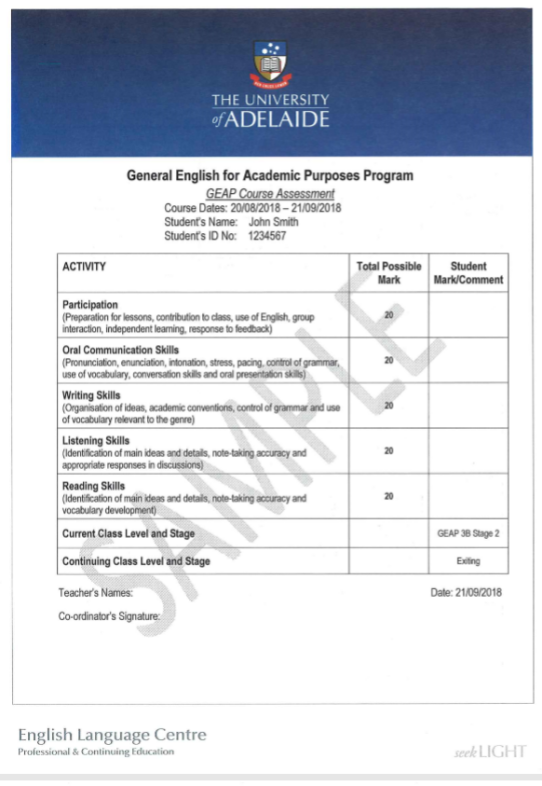 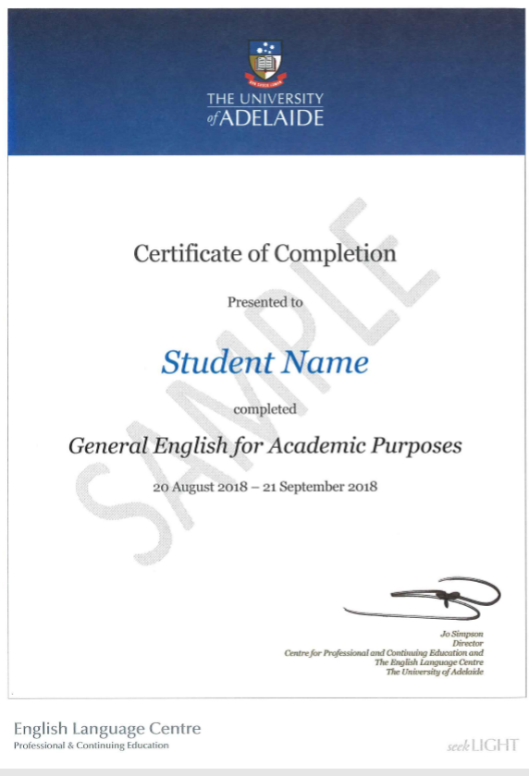 （三）项目费用
五、报名与申请 报名要求：四级通过，具备良好的英语基础；报名方式： 登录全美国际教育协会网站www.usiea.org 填写《世界名校访学项目报名表》项目咨询：唐老师：18620861090（微信同号）项目申请截止时间：11月30日  项目费用人民币3,950元费用包括学费、项目服务费